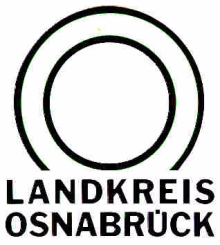 Landkreis Osnabrück	Sprechzeiten:	Der Landkreis im Internet:Am Schölerberg 1	Montag bis Freitag, 8.00 bis 13.00 Uhr.	http://www.lkos.de49082 Osnabrück	Donnerstag auch bis 17.30 Uhr.	Ansonsten nach VereinbarungLandrat Lübbersmann verleiht Niedersächsische EhrenamtskarteOsnabrück. Am 28. Mai verleiht Landrat Michael Lübbersmann die Niedersächsische Ehrenamtskarte im Eventhaus Schamin in Dissen. Bewerbungen aus dem Landkreis Osnabrück können bis zum 23. April dem Büro für Selbsthilfe und Ehrenamt zugeleitet werden.Diese besondere Auszeichnung wird für außergewöhnliches ehrenamtliches Engagement vergeben, Voraussetzung ist unter anderem der Einsatz von durchschnittlich fünf Wochenstunden. Neben der Feierstunde mit einem Abendessen, einem musikalischen Rahmenprogramm und einer attraktiven Verlosung sind mit der Ehrenamtskarte Angebote und Vergünstigungen in ganz Niedersachsen und Bremen verbunden.Nähere Informationen zum Bewerbungsverfahren sind erhältlich unter www.landkreis-osnabrueck.de/ehrenamtskarte oder im Büro für Selbsthilfe und Ehrenamt beim Landkreis Osnabrück, Telefon: 0541/501-3127.Landkreis Osnabrück  Postfach 25 09  49015 OsnabrückDer LandratDer LandratAn dieRedaktionReferat für Assistenzund Kommunikation-Pressestelle-Datum:	5.3.2018Zimmer-Nr.:	2063Auskunft erteilt:	Henning Müller-DetertDurchwahl:Referat für Assistenzund Kommunikation-Pressestelle-Datum:	5.3.2018Zimmer-Nr.:	2063Auskunft erteilt:	Henning Müller-DetertDurchwahl:Pressemitteilung
Tel.: (05 41) 501-Fax: (05 41) 501-e-mail:20634420mueller-detert@lkos.de